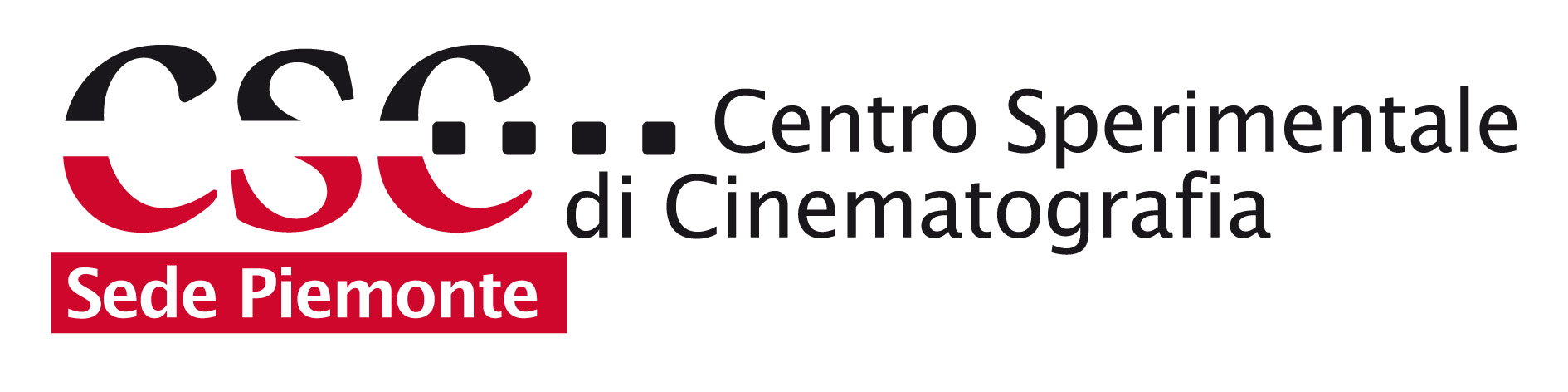 BANDO DI SELEZIONE - CORSO DI ANIMAZIONE TRIENNIO 2022-2025
ESITO DELLA PRIMA FASE DI SELEZIONECANDIDATI AMMESSI ALLA SECONDA FASE DI SELEZIONE:ADENA CyreneAIELLO RebeccaALOISIO MaddalenaARIOLFO DavideBACHELET RubisBANCHERI CarlottaBOYETT Eleonor MarthaCACCIAPUOTI LucaCARROLI FrancescoCASTALDO Anna ClaudiaCAUZZI ElenaCERUZZI ChiaraCOPERTINO ZoeCOPPA FedericaCUSINATO IdaD’ANIELLO AnnaDI RAIMONDO AuroraFARINELLI ClaraFERRERO VittoriaFOSSATI GiuliaGIRAUDO GretaIACCARINO AngelaIVALDI ViolaJIAMI ChenLEONCINI IsabellaMANTOVANI BeatriceMARTINI ChiaraMORANA EmanuelaORLANDI GiorgiaOTTAVIANI AlicePAN HuiliPAREJA AMPUERO AnezkaPELUCCHI IlariaPIERI MarioPISCHEDDA MattiaPONTE GiovanniRIZZA LorenzoSCADUTI IreneSGUBIN JenniferSIMBULA Eleonora MariaSINATRA Simone VincenzoSMIDERLE Sofia CarlottaSTELLA TizianaTERMINE LauraTURATSINZE Nicolas IgaruriroTUZZA StefanoVIGNOLO AlbertoZAMPIROLO SaraINDICAZIONI PER I CANDIDATI AMMESSI:Conferma di partecipazione:I candidati ammessi devono confermare la propria partecipazione alla 2a fase di selezione o l'eventuale rinuncia entro il 25 agosto 2022 ore 9.00tramite e-mail a: animazione@fondazionecsc.it
 La 2a fase di selezione prevede: - prova di cultura generale: si svolgerà in modalità telematica (modulo online) tra il 1° settembre e il 5 settembre 2022;- colloquio con la commissione che si svolgerà in modalità telematica (videochiamata) tra il 6 settembre e l’8 settembre 2022.Entro il 29 agosto i candidati riceveranno dalla scuola, all’indirizzo email fornito in fase di iscrizione, la comunicazione di data e orario della prova di cultura generale e data e orario del  colloquio con tutte le relative istruzioni.CANDIDATI NON AMMESSI ALLA SECONDA FASE DI SELEZIONE:ALLEGRETTI MarcoASARO JordiAUDASSO GregorioBELLATALLA LaraCALAMITA LucaCHAKIRI Jasmine BrigitteCHIESA SilviaD’ANGELANTONIO IreneDANESE LorenzoDE DOMINICIS LucillaDELISINA FabioDI GREGORIO ZITELLA Aleida MariaESPOSITO ManuelFARINA GaiaGALIETI GiuliaGASPARI PietroGENNARO AlessandraLUGLI RiccardoMANGONE MariangelaRIDOLFI VittoriaSANTIA’ SamueleTREGROSSO CarolinaVERACHI AntonioVISCOMI GiuliaWARBURTON ViolaZAGAGLIA RobertoLa Commissionela presidente Chiara Magri 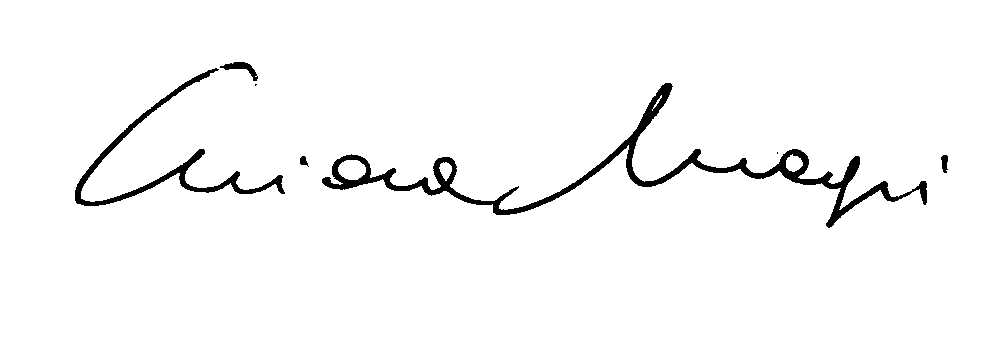 I commissariGabriele Barrocu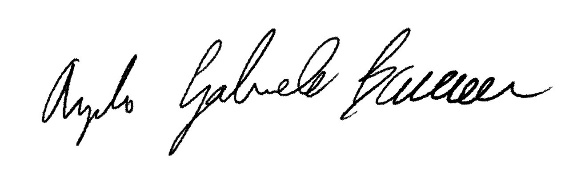  Laura Fiori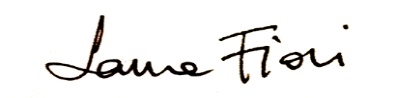 Eva Zurbriggen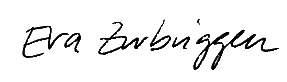 La segretaria di CommissioneRosanna Russo 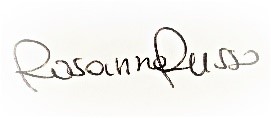 